Состав Управляющего совета на 2021-2022 гг.Избранные члены Управляющего Совета Родители:Родители:Педагоги:Педагоги:Назарук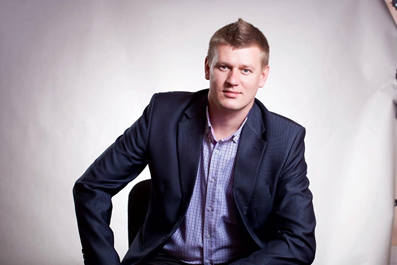 Глеб ВасильевичПредседатель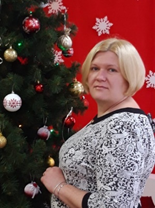 Груздева Ольга Глебовна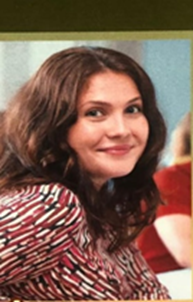 НазарукМария Викторовна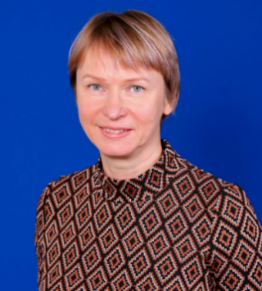 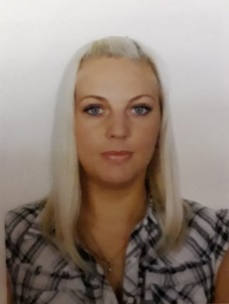 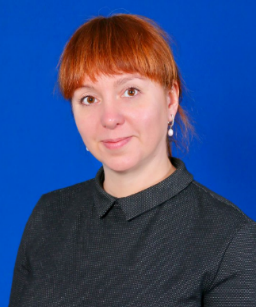 АвдошинаЕкатерина СергеевнаЗаместитель заведующего по ВМРГагаринаГалина Анатольевнапедагог-психолог ХарлановаЕлена ВитальевнаСтарший воспитательЧлены по должности:Члены по должности:Кооптированные члены:Кооптированные члены: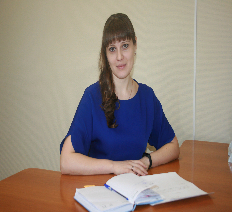 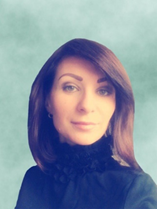 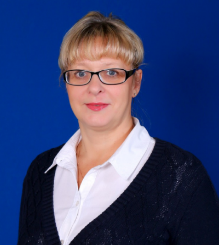 РыбниковаИрина Геннадьевназаведующий  МБДОУ «Детский сад № 25 г. Выборга» Представитель УчредителяЛомоваТатьяна ВасильевнаГл. специалист по комплектованию детей в ДОУ  МБУ «Выборгский районный информационно-методический центр»Чалова Елена Фёдоровнасекретарь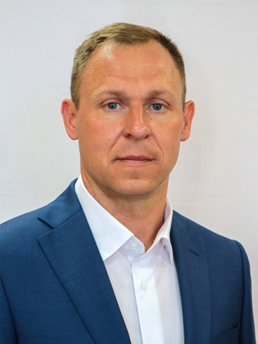 Михайлов Александр МихайловичДепутат  МО «Город Выборг» Выборгского района Ленинградской областиАдвокат коллегии адвокатов г. Выборга  